水质 总氮专用耗材使用说明书性状TE-TN1-100试剂：白色粉末状，按照说明配制,溶液为无色透明液体.TE-TN2-100试剂：白色粉末状，按照说明配制,溶液为无色透明液体.TE-TN3-100试剂：淡棕色粉末状，按照说明配制,溶液为淡紫色透明液体.用途用于生活废水及地表水中总氮(TN)的测定。需要消解配置TE-TN1-100试剂:  将52.0m无氨水倒入试剂瓶中,不断摇晃使其完全溶解。TE-TN2-100试剂：将10.0m无氨水倒入10m滴瓶中,不断摇晃使其完全溶解。TE-TN3-100试剂： 将整瓶粉末试剂倒入洗净的烧杯中,加入52.mL无氨水使其溶解,再加入468.0mL浓硫酸摇匀,冷却后使用。(注:该溶液要密闭保存在棕色瓶中,4-10℃下冷藏,颜色变深不可用)。贮藏  必须在密封、避光、低温条件下存放,有效期 固体试剂一年。操作步骤取样方式	注：用10mm比色皿检测。测定过程图解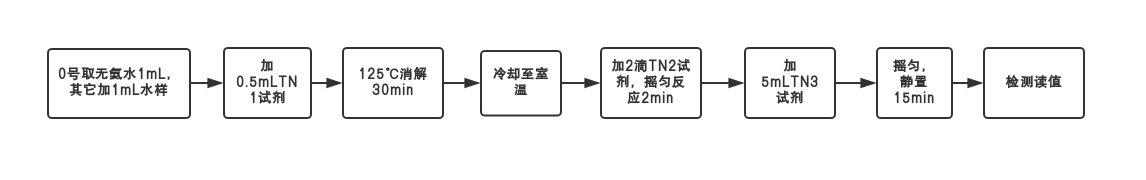 名称量程范围配套试剂数量总氮专用耗材试剂0.5-25mg/LTE-TN1/TN2/TN3-100100个样封装测定水样浓度范围测定水样浓度范围取 样 操 作（mL）取 样 操 作（mL）取 样 操 作（mL）测定水样浓度范围测定水样浓度范围取 原 样加蒸馏水水样10.5 ～ 25 mg/L1.001.0